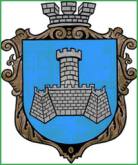 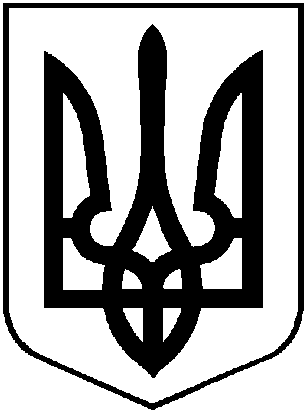 УКРАЇНАХМІЛЬНИЦЬКА МІСЬКА РАДАВІННИЦЬКОЇ ОБЛАСТІВиконавчий комітетР І Ш Е Н Н Я   від  08 грудня 2022 року                                                                           № 701Про розгляд клопотань юридичних та фізичних осіб з питань видалення деревонасаджень у населених пунктах  Хмільницької міськоїтериторіальної громадиРозглянувши клопотання юридичних та фізичних осіб з питань видалення деревонасаджень у населених пунктах Хмільницької міської територіальної громади, враховуючи матеріали комісії з питань визначення стану зелених насаджень в населених пунктах Хмільницької міської територіальної громади, а саме – акт обстеження зелених насаджень, що підлягають видаленню від 25.11.2022р., відповідно до Правил благоустрою території населених пунктів Хмільницької міської територіальної громади, затверджених рішенням 68 сесії міської ради 7 скликання від 16.12.2019 року №2401 (зі змінами), постанови Кабінету Міністрів України від 01 серпня 2006 року №1045 «Про затвердження Порядку видалення дерев, кущів, газонів і квітників у населених пунктах», наказу Міністерства будівництва, архітектури та житлово-комунального господарства України від 10 квітня 2006 року № 105 «Про затвердження Правил утримання зелених насаджень у населених пунктах України», наказу Міністерства регіонального розвитку, будівництва та житлово-комунального господарства України від 26.04.2019 р. №104 Про затвердження ДБН Б.2.2-12:2019 «Планування та забудова територій», рішення  виконавчого комітету Хмільницької міської ради № 45 від 06.01.2021 року  «Про затвердження в новому складі постійно діючої комісії з питань визначення стану зелених насаджень в населених пунктах Хмільницької міської  територіальної громади» (зі змінами), керуючись ст.ст. 30, 59 Закону України «Про місцеве самоврядування в Україні», виконком Хмільницької міської  радиВ И Р І Ш И В :1.    Управлінню освіти, молоді та спорту Хмільницької міської ради:  1.1. Дозволити видалення двох дерев породи береза, що знаходяться на території Ліцею № 2 м. Хмільника Вінницької області по вул. Столярчука, 23 в місті Хмільнику, мають незадовільний стан (аварійні, дуплисті) та підлягають зрізуванню (державний акт на право постійного користування земельною ділянкою серія ЯЯ № 019159 від 22 травня 2009 року );дозволити видалення одного дерева породи береза, що знаходиться на території Ліцею № 2 м. Хмільника Вінницької області по вул. Столярчука, 23 в місті Хмільнику, має незадовільний стан (аварійне, суховершинне) та підлягає зрізуванню (державний акт на право постійного користування земельною ділянкою серія ЯЯ № 019159 від 22 травня 2009 року );дозволити видалення двох дерев породи липа, що знаходяться на території Ліцею № 2 м. Хмільника Вінницької області по вул. Столярчука, 23 в місті Хмільнику, мають незадовільний стан (аварійні, дуплисті) та підлягають зрізуванню (державний акт на право постійного користування земельною ділянкою серія ЯЯ № 019159 від 22 травня 2009 року ).1.2. Управлінню освіти, молоді та спорту Хмільницької міської ради (Віталій ОЛІХ) деревину від зрізаних дерев, зазначених в підпункті 1.1 пункту 1 цього рішення, оприбуткувати через  бухгалтерію, гілки та непридатну деревину утилізувати, склавши відповідний акт.1.3. Управлінню освіти, молоді та спорту Хмільницької міської ради (Віталій ОЛІХ) після видалення зазначеного в підпункті 1.1 пункту 1 цього рішення  дерев,   провести роботу щодо відновлення території новими саджанцями.2. Контроль за виконанням цього рішення покласти на заступника міського голови з питань діяльності виконавчих органів міської ради  Володимира ЗАГІКУ.    Міський голова                                                                    Микола ЮРЧИШИН